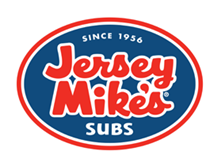 Valley Subs of Arizona, L.L.C.__________________________________________________________________